Centar za odgoj i obrazovanje Čakovec                                                                        šk.god. 2019/2020.Predmet:                                             Tjelesna i zdravstvena kulturaUčitelj: Vedran VurušićRazred:   5.bNadnevak: 20.3.2020.Nastavna tema: vježbe snage Na dvorištu se postave 2 oznake u razmaku od oko 3-4 metra. Kao oznake mogu poslužit čunjevi, prazne plastične flaše ili grane.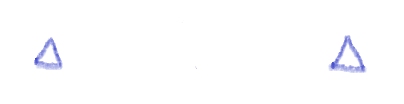 Trčanje u krug- učenik laganim tempom trči oko oznaka 10x u krug.Trčanje natraške- učenik lagano trči oko oznaka krećući se natraške 5x u krug.Podizanje potkoljenica- učenik lagano trči oko oznaka visoko podižući potkoljenice („stupa“) 5x u krug.Sklekovi- učenik se spušta na pod i radi sklekove 10x.Čučanj - učenik se spusti u duboki čučanj te se podiže natrag u uspravni položaj 10x.Plank- učenik se spušta na pod, oslanja na podlaktice i nožne prste, podiže kukove i zadržava se u tom položaju 30 sekundi.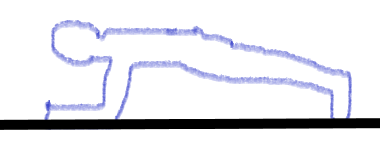 Zadatak pod 4. 5. i 6. ponovi još 3x.Relaksacija- otresi ruke i noge te duboko udahni 10x.